АДМИНИСТРАЦИЯ МОТОРСКОГО СЕЛЬСКОГО ПОСЕЛЕНИЯ КИЛЬМЕЗСКОГО РАЙОНА КИРОВСКОЙ ОБЛАСТИПОСТАНОВЛЕНИЕ29.01.2021                                                                                                   № 03/1                                                         д.Надежда  О мерах по выполнению решения  Моторской сельской Думы от 14.12.2020      № 6/3 «О бюджете Моторского  сельского поселения на 2021 год и  плановый     период 2022 и 2023 годов»В соответствии со ст.34 Положения «О бюджетном процессе в муниципальном образовании Моторское сельское поселение», утвержденного решением Моторской  сельской Думы от 20.12.2017 года № ¾ и в целях выполнения решения Моторской  сельской Думы от 14.12.2020 № 6/3 «О  бюджете Моторского сельского поселения  на 2021 год и на плановый период 2022 и 2023 годов», администрация Моторского сельского поселения  Кильмезского района Кировской области ПОСТАНОВЛЯЕТ: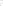 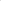 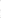 1. Принять к исполнению решение Моторской сельской  Думы от 14.12.2020 № 6/3 « О бюджете Моторского сельского поселения  на 2021 год и на плановый период 2022 и 2023 годов».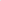 2. Специалисту по финансам  администрации Моторского сельского  поселения:2.1. Обеспечить организацию проведения ежеквартального мониторинга реализации муниципальных программ Моторского сельского поселения Кильмезского района и ежемесячного мониторинга исполнения  бюджета Моторского сельского поселения.2.2. Предложения по увеличению расходных обязательств  бюджета поселения  вносить при наличии предложений по источникам их исполнения.3. Главным администраторам доходов  бюджета поселения производить уточнение платежей по администрируемым доходам  бюджета, классифицируемым Управлением Федерального казначейства по Кировской области как невыясненные поступления, в течение десяти рабочих дней со дня поступления запроса из Управления Федерального казначейства по Кировской области.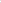 4. Администрации Моторского сельского поселения   Кильмезского района  Кировской области:4.1. Обеспечить приоритетное и своевременное финансирование расходов на выплату заработной платы работникам органов местного самоуправления поселений с начислениями и расчетов за оказанные коммунальные услуги  и топливо .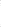 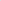 4.2. Обеспечить в первом полугодии 2021 года заключение контрактов, финансовое обеспечение (софинансирование)  которых осуществляется за счет субсидий, субвенций и иных межбюджетных трансфертов, имеющих целевое назначение, в объеме 100 % закупок, включенных в планы-графики закупок товаров, работ, услуг для обеспечения муниципальных нужд, размещенных на официальном сайте в единой информационной системе в сфере закупок в информационно-телекоммуникационной сети «Интернет» по состоянию на   01.04.2021, за исключением закупок, которые не привели к заключению контрактов в соответствии с законодательством о контрактной системе в сфере закупок.4.3. Обеспечить учет и исполнение муниципальных контрактов (договоров) по расходам, осуществляемым за счет межбюджетных трансфертов местным бюджетам из областного бюджета, а также за счет средств местного бюджета на исполнение расходных обязательств муниципального образования, в целях софинансирования которых предоставляются субсидии из областного бюджета, в единой базе местных бюджетов программного комплекса «Бюджет — СМАРТ».4.4. Предложения о предоставлении финансовой помощи бюджетам поселений из районного бюджета вносить при наличии предложений по источникам их исполнения.4.5. Не принимать решения, приводящие к увеличению в 2021 году штатной численности работников органов местного самоуправления поселений, за исключением случаев, когда федеральными законами, законами Кировской области органы местного самоуправления муниципальных образований Кировской области наделяются отдельными государственными полномочиями, а также в случае эксплуатации вновь построенных объектов недвижимости, необходимых для осуществления полномочий органов местного самоуправления поселений Кильмезского района Кировской области.4.6. Обеспечить в срок до 01.04.2021 заключение муниципальных контрактов (договоров) на реализацию региональных проектов, направленных на достижение соответствующих результатов реализации федеральных проектов.5. Настоящее постановление вступает в силу с 01 января 2021 года.       Глава администрации       Моторского сельского поселения                              В.А.Федорко 